                                        MÅNEDSPLAN FOR RØD GRUPPEMvh. Rød gruppe.OKTOBERPlan for oktober:
I oktober markerer vi FN – dagen i barnehagen, dette markerer vi med en fellessamling for alle på svart bygg og i slutten av måneden inviterer vi dere til FN-kafè der barna på Gul gruppe står i kaféen og selger mat. Vi lager kunstutstilling og den skal selges i kaféen. Tema vi skal ha i forbindelse med dette går barns rettigheter ut ifra FN`s barnekonvensjon og likeverdighet. Til dette temaet kommer vi til å bruke vennebøkene om Kanin og Pinnsvin som har en egen serie med bøker basert på barnekonvensjonen i tillegg til vennebøkene for barn. I tråd med rammeplanens føringer for dette fagområdet ønsker vi å bidra til at barna på rød skal få muligheten til å utvikle interesse og respekt for hverandre og forstå verdien av likheter og ulikheter i et fellesskap. På turer fortsetter vi med prosjektet der vi går innom husene til barna på tur og har som mål og få tatt bilde av alle utenfor sitt eget hus/leilighet i løpet av høsten. Vi kommer også til å ha fokus på årstiden vi er i og skape rom for gode samtaler og undring med barna.Dersom noen skal ha fri i forbindelse med høstferien i uke 41 så ønsker vi å få beskjed om dette.Månedens sanger: 
sos – barnebyer, morgendagens søsken, skal vi være vennerViktige datoer:23.10- FNdag, fellessamling for svart bygg24.10- FN café26.10- Oliver 4 år  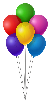 Ukeplan for Rød:Mandag: Aktivitetsgrupper
Tirsdag: Møtedag, felles med andre avdelinger
Onsdag: Matdag og gymsal
Torsdag: Turdag
Fredag: Åpen for temaarbeid eller andre ting som gruppen interesserer seg for*med forbehold om endring
*uforutsette hindringer som for eksempel fravær i personalet kan oppståInformasjon:
Om bursdagsfeiring på svart bygg: På svart bygg, markeres bursdager på en litt annen måte enn på grått bygg. Her får barnet lov, hvis det har lyst, å kle seg ut med et kostyme fra bursdagsskapet vårt. Vi starter samlingen med at alle vennene sier en fin ting om den som har bursdag. Barnet sitter foran på en fin bursdagsstol og blir feiret med krone, sang, raketter og et selvvalgt eventyr. Så her på svart bygg har ikke barnet med seg kake, is, eller andre spiselige godsakerRød har for tiden ikke telefon. Dere kan sende sms/ringe nummeret til Blå gruppe 906 23 841: Fint om dere kan sende en melding dersom barnet ditt ikke kommer en dag, blir hentet av andre, eller av en eller annen grunn kommer senere på dagen. 
Dersom barnet ditt blir hentet av noen andre så er det viktig at vi får den informasjonen. Det er også viktig at dere sier ifra til en voksen på rød (eller noen andre voksne i barnehagen) når dere henter i barnehagen slik at vi kan ivareta sikkerheten. Vi på Rød ønsker et godt samarbeid med dere foreldre. God dialog og åpenhet er gode forutsetninger. Det er ikke alltid vi har tid til å prate så lenge i hente- og leveringstiden, men ta kontakt dersom du ønsker å sette opp en samtale. Du kan også sende melding eller mail. Personalet på Rød:Sarah Emilie Khan – Pedagogisk leder 100%
Mathilde Lunde - Barne- og ungdomsarbeider 100%
Sadia Sher – Barne- og ungdomsarbeider 100%
Unni Killerud Alvestad – Utfører
Alexander Sørensen - utfører
